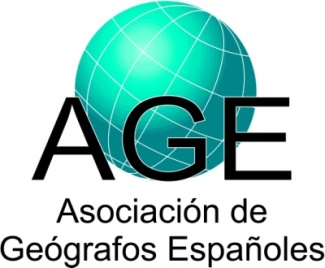 1 Análisis Geográfico Regional; Geografía Física; Geografía Humana; Geografía General; Otra: especificar).2 Incluir tanto investigadores como becarios y contratados.3 Tipo: Local; Regional; Nacional; Europea; Otra nacional o internacional: especificar.Datos sobre proyectos de investigaciónDatos sobre proyectos de investigaciónDatos sobre proyectos de investigaciónIP (Investigador Principal) y Filiación:Apellidos, Nombre:CAMARERO BULLÓN, ConcepciónUniversidad y Facultad, o Institución:UNIVERSIDAD AUTONOMA DE MADRIDDepartamento:DPTO. GEOGRAFIAGrupo de Investigación:Área de Adscripción1:Geografía HumanaDirección Postal:Dpto. Geografía, Universidad Autónoma de MadridTeléfono:91 4972831URL de la web:Email:concepcion.camarero@uam.esParticipantes y filiación2: Apellidos, Nombre:VIDAL DOMÍNGUEZ, Mª JesúsFEO PARRONDO, FranciscoGRACÍA JUAN, LauraDepto de GeografíaUniversidad Autónoma de MadridDepartamento:Depto de GeografíaUniversidad Autónoma de MadridApellidos, Nombre:SANCHEZ DOMINGO, RafaelDepartamento:Depto. de Historia del DerechoUniversidad de BurgosApellidos, Nombre:FERNÁNDEZ PORTELA, JulioDepartamento:Departamento de Didáctica de las Ciencias Experimentales, Ciencias Sociales y de la Matemática Universidad de ValladolidApellidos, Nombre:VOLOSYUK, OlgaDepartamento:National Research University Higher School of Economics. MoscúApellidos, Nombre:LUZZI TRAFICANTE, MarceloDepartamento:ICSOH-Universidad Nacional de Salta (Argentina)Título del proyecto:CARTOGRAFIA Y CATASTRO DE LOS SITIOS REALES ESPAÑOLES Y SUS ENTORNOS (SIGLOS XVI-XIX): TRADICION E INNOVACIONCARTOGRAFIA Y CATASTRO DE LOS SITIOS REALES ESPAÑOLES Y SUS ENTORNOS (SIGLOS XVI-XIX): TRADICION E INNOVACIONDetallar nombre y tipo de entidad financiadora3:MINISTERIO DE ECONOMIA Y COMPETITIVIDADNacionalMINISTERIO DE ECONOMIA Y COMPETITIVIDADNacionalPrograma y subprograma:Programa Estatal de Fomento de la Investigación Científica y Técnica de ExcelenciaPrograma Estatal de Fomento de la Investigación Científica y Técnica de ExcelenciaReferencia:CSO2015-68441-C2-1-PCSO2015-68441-C2-1-PFecha de inicio (dd/mes/aaaa):1-ene-20161-ene-2016Fecha de finalización (dd/mes/aaaa):31-dic-201831-dic-2018Concedido (€):17.78717.787Resumen del proyecto:La representación gráfica de las ciudades ha sido uno de los campos de la actividad científica y artística que experimentaron un mayor desarrollo desde el Renacimiento. Los mapas urbanos constituyen un capítulo relevante de la historia de la cartografía española: tienen importancia crucial desde el punto de vista documental, y también un elevado valor patrimonial. Una de las conclusiones que se desprenden del trabajo realizado en años anteriores, es que en el desarrollo histórico de la cartografía urbana la representacióncartográfica de las ciudades ha evolucionado siguiendo distintos modelos o tradiciones específicas, así como que la documentación catastral de las mismas es de gran importancia y riqueza por la variedad y complejidad del espacio urbano. Los Sitios Reales constituyen un espacio singular de naturaleza urbana, generalmente instalados en espacio naturales de especial valor paisajístico. Dicha singularidad procede de las especificidades, derivadas del fin para el que fueron creados y el uso al que estaban destinados. Ello determina la gran riqueza, calidad, alto nivel técnico y variedad de sus representaciones iconográficas y de su cartografía.El desarrollo histórico de los Sitios Reales tuvo también una consecuencia documental, que consistió en la producción de una serie de Cédulas Reales y otros tipos documentales que sirvieron de instrumentos  legales de la propiedad patrimonial regia sobre los diferentes espacios que acotaban y su entono y que son complementarios de la información cartográfica. Especial valor tiene también la información catastral textual obtenida de muchos de ellos y de su entorno. Estos tres tipos de documentación: cartografía, cédulas reales y catastro son altamente complementarios.El objetivo de este trabajo es localizar, estudiar y catalogar los planos y vistas de los principales Sitios Reales españoles y su entorno conservados en diferentes archivos y bibliotecas; establecer una tipología de los mismos, en función de los objetivos para que los fueron levantados, sus autores, técnicas empleadas y zonas representadas. Asimismo analizar y valorar la complementariedad de algunos de los tipos de cartografía de los Reales Sitios y su entorno con la información de carácter textual de tipo catastral y paracatastral existente para dichas áreas, en la línea que venimos trabajando con el grupo de investigación que estudia los catastros europeos, con objeto de validar la información catastral en distintos ámbitos y aspectos, y diseñar e implementar un geoportal de Sitios Reales basado en software libre mediante el que se podrá acceder tanto a la cartografía, como a productos derivados y realizar consultas georeferenciadas a la base de datos generada con la información textual y gráfica adquirida en el proyecto. También se intentará abrir nuevas vías de investigación trabajando en la aplicación de Inteligencia Artificial (Autómatas Celulares) con el objetivo de generar escenarios cartográficos de cambios de algunos de los Sitios Reales.La representación gráfica de las ciudades ha sido uno de los campos de la actividad científica y artística que experimentaron un mayor desarrollo desde el Renacimiento. Los mapas urbanos constituyen un capítulo relevante de la historia de la cartografía española: tienen importancia crucial desde el punto de vista documental, y también un elevado valor patrimonial. Una de las conclusiones que se desprenden del trabajo realizado en años anteriores, es que en el desarrollo histórico de la cartografía urbana la representacióncartográfica de las ciudades ha evolucionado siguiendo distintos modelos o tradiciones específicas, así como que la documentación catastral de las mismas es de gran importancia y riqueza por la variedad y complejidad del espacio urbano. Los Sitios Reales constituyen un espacio singular de naturaleza urbana, generalmente instalados en espacio naturales de especial valor paisajístico. Dicha singularidad procede de las especificidades, derivadas del fin para el que fueron creados y el uso al que estaban destinados. Ello determina la gran riqueza, calidad, alto nivel técnico y variedad de sus representaciones iconográficas y de su cartografía.El desarrollo histórico de los Sitios Reales tuvo también una consecuencia documental, que consistió en la producción de una serie de Cédulas Reales y otros tipos documentales que sirvieron de instrumentos  legales de la propiedad patrimonial regia sobre los diferentes espacios que acotaban y su entono y que son complementarios de la información cartográfica. Especial valor tiene también la información catastral textual obtenida de muchos de ellos y de su entorno. Estos tres tipos de documentación: cartografía, cédulas reales y catastro son altamente complementarios.El objetivo de este trabajo es localizar, estudiar y catalogar los planos y vistas de los principales Sitios Reales españoles y su entorno conservados en diferentes archivos y bibliotecas; establecer una tipología de los mismos, en función de los objetivos para que los fueron levantados, sus autores, técnicas empleadas y zonas representadas. Asimismo analizar y valorar la complementariedad de algunos de los tipos de cartografía de los Reales Sitios y su entorno con la información de carácter textual de tipo catastral y paracatastral existente para dichas áreas, en la línea que venimos trabajando con el grupo de investigación que estudia los catastros europeos, con objeto de validar la información catastral en distintos ámbitos y aspectos, y diseñar e implementar un geoportal de Sitios Reales basado en software libre mediante el que se podrá acceder tanto a la cartografía, como a productos derivados y realizar consultas georeferenciadas a la base de datos generada con la información textual y gráfica adquirida en el proyecto. También se intentará abrir nuevas vías de investigación trabajando en la aplicación de Inteligencia Artificial (Autómatas Celulares) con el objetivo de generar escenarios cartográficos de cambios de algunos de los Sitios Reales.Palabras clave:CATASTRO DE ENSENADA\FUENTESGEOHISTÓRICAS\SITIOS REALES\CARTOGRAFÍA HISTÓRICA\SISTEMAS DE INFORMACIÓN GEOGRÁFICA\BASES DE DATOS\SOFTWARE LIBRECATASTRO DE ENSENADA\FUENTESGEOHISTÓRICAS\SITIOS REALES\CARTOGRAFÍA HISTÓRICA\SISTEMAS DE INFORMACIÓN GEOGRÁFICA\BASES DE DATOS\SOFTWARE LIBREURL de la web del proyecto:http://sigecah.es/http://sigecah.es/